61 Mansell Street	Head Office: (+44) 207 324 3535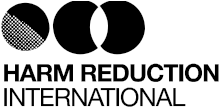 London	Conference Team: (+44) 151 702 0630E1 8AN	Email: conference@hri.globalU.K.	Web: www.hri.globalNomination Form for the Carol and Travis Jenkins Award 2019This award is presented at each HRI conference to a person who uses/used drugs who has made an outstanding contribution to reducing drug-related harm.Nominator’s signature	DateThis nomination form should be sent to  awards@hri.global, and must be received by Monday 31 December2018.You should include this form, a short biography of the nominee and a statement explaining why they should be considered for this award (maximum 1000 words, in free format), and up to two letters of support from individuals or organisations familiar with the nominee’s contribution (optional, but strongly encouraged).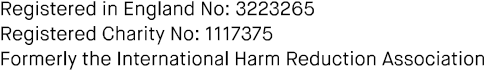 Nominee (Must be an individual; one per nominator)Nominee (Must be an individual; one per nominator)Nominee (Must be an individual; one per nominator)IndividualIndividualIndividualFirst name:Last name:Country:Organisation:Organisation:Organisation:Position:Position:Position:Contact email:Contact email:Contact email:NominatorNominatorNominatorFirst name:Last name:Last name:Position:Position:Position:Organisation:Organisation:Organisation:Address:Address:Address:City:Country:Postcode:Contact email:Contact email:Website:How long have you known the nominee?How long have you known the nominee?How long have you known the nominee?